* Kadro Unvanına bağlı olmadan yaptığı görevler yazılacaktır.** Görev tanımı yapılan personelin herhangi bir nedenle (kanuni izin, geçici görev vb.) görevinde olmadığı durumlarda görevlerini yerine getirecek kişilerin adı yazılacaktır.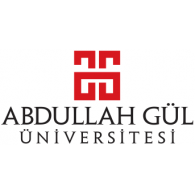 T.C.ABDULLAH GÜL ÜNİVERSİTESİHarcama Birimi (Fakülte/Yüksekokul/Enstitü/Daire Başkanlığı)PERSONEL GÖREV DAĞILIM ÇİZELGESİT.C.ABDULLAH GÜL ÜNİVERSİTESİHarcama Birimi (Fakülte/Yüksekokul/Enstitü/Daire Başkanlığı)PERSONEL GÖREV DAĞILIM ÇİZELGESİT.C.ABDULLAH GÜL ÜNİVERSİTESİHarcama Birimi (Fakülte/Yüksekokul/Enstitü/Daire Başkanlığı)PERSONEL GÖREV DAĞILIM ÇİZELGESİAD SOYADKADRO UNVANIGÖREVLERİ *GÖREV DEVRİ **